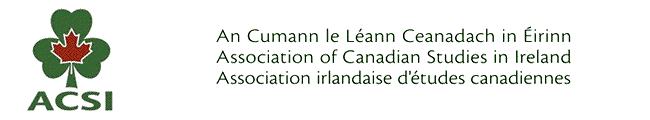 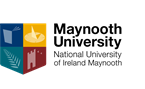 ACSI 18th Biennial ConferenceMaynooth UniversityRenehan Hall, South Campus13-14 May 2016IMAGI/NATION: CANADA PAST AND FUTUREIMAGI/NATION: CANADA, SON PASSÉ ET SON AVENIR______________________________FRIDAY 13 MAY9.00-10.00:		REGISTRATION AND COFFEEFriday 13 May 10.00-11.00	First Keynote LectureChair: Charles Ivar McGrath, University College DublinHelen O’Neill, Emeritus Professor of Economics, University College DublinCan Justin Trudeau Restore Canada’s International Reputation?11.00-13.00: 	a) Imagining Identity, Building Citizenry in Transnational North AmericaChair: Marnie Hay, St Patrick’s College, Drumcondra 									* Nick Baxter-Moore, Brock University, St. Catharines / Munroe Eagles, SUNY, Buffalo. Immigration, Pluralism and Identity among Canadians and Americans.* Raymond Blake, University of Regina, Saskatchewan. Imagining Citizenship: Notions of Canadian Citizenship since 1867.* David Leahy, Université de Sherbrooke. The Neo-Liberal “Fracking” of the Canadian Middle Class.* Frank Towers, Mary Ball Washington Visiting Professor of American History, University College Dublin. Confederation as Part of the Continental Crisis: Transnational Perspectives on the Transnational History of Canada in the 1860s.13.00-14.00: 	LUNCH14.00-15.30:b) Charter Rights, Charter Challenges/Les droits et les défis de la Charte Chair : David Parris, Trinity College Dublin										* Benjamin Authers. University of Canberra, A Culture of Rights: The Canadian Charter of Rights and Freedoms and the Constitution of National Values. * Wilfrid B. Denis, St. Thomas More College, Université de la Saskatchewan. Le choc des paradigmes dans la jurisprudence de l'article 23 de la Charte canadienne des droits et libertés.* Dustin J. McNichol, Université de la Saskatchewan. La nation néocoloniale contestée: la jurisprudence de l’article 23 de la Charte canadienne des droits et libertés, 1982-2014.15.30-17.00: 	c) Imagining/Managing the Eco-nationChair: Helen O’Neill, University College Dublin * Diane Dupont, Brock University, St. Catharines. The Importance of Natural Resources to Nations: Canadian and Irish Experiences with Water Valuation.* Steven Renzetti, Brock University, St. Catharines. Water Pricing Reforms: the Canadian Experience and Potential Lessons for the Republic of Ireland.* Niall Marjury, Queen’s University Belfast. Calculating Nature’s Worth: Insights from Mapping the Canadian Resource Economy.Friday 13 May 2016 17.00-18.00: 	ACSI ANNUAL GENERAL MEETING18.15-19.00 CANADIAN AMBASSADOR’S RECEPTION 19.00 CONFERENCE DINNERSATURDAY 14 MAY 		9.00-11.00: 		d) Staging and Translating Identity/Mettre en scène et traduire l’identitéChair : Dr Dervila Cooke, St Patrick’s College, Drumcondra										* J. Paul Halferty, University College Dublin. A Queer Return: John Herbert’s Fortune and Men’s Eyes at Toronto’s Central Library Theatre.* Jane Koustas, Craig Dobbin Professor of Canadian Studies, University College Dublin. Robert Lepage : Language, Identity, Nation.                                                           * Denise Merkle, Université de Moncton, Nouveau-Brunswick. La traduction “officielle” simulacre d’une communauté canadienne bilingue.* Gillian Lane-Mercier, McGill University, Montreal. Branding Anglo-Québec Literature in Québec, in Canada and Abroad: Self-representations versus Institutional Processes. 11.00-11.30          COFFEESaturday 14 May 11.30-12.30	Second Keynote LectureChair: Julie Rodgers, Maynooth UniversityRachel Killick, Emeritus Professor of Quebec Studies & Nineteenth-Century French Studies, University of LeedsCommemoration and its Dis/Contents12.30-13.30: 	LUNCH13.30-15.30:e) Commemorating, Mapping and Imagining NationChair: Riana O’ Dwyer, NUI Galway* Phyllis E. Leblanc, Université de Moncton, New Brunswick. The Acadian Experience of National Commemoration: Whose Memory?.* Michèle Lacombe, Trent University, Ontario. Mapping the Nation: Re-imagining Community in Nicolas Dickner’s Nikolski                                                         * Nicole Birch-Bayley, University of Toronto. Mapping Haptic Anxieties and Embodiments of Nationhood in Hugh MacLennan’s Two Solitudes and Timothy Findley’s The Wars.* Kate Smyth, Trinity College Dublin. Redefining Home and Identity through Mavis Gallant’s Linnet Muir Stories. 16.15-16.30   BREAK16.30-17.30f) Manifestations culturelles de l’identité autochtone Chair : Maeve Conrick, University College Dublin* Karine Bertrand, Queen’s University, Ontario. Ré-imaginer la nation: communautés autochtones québécoises, arts médiatiques et souveraineté visuelle.* Mohamed Mahiout, Université de Cergy-Pontoise. De la constitution individuelle à la pluralité culturelle: une dynamique initiatique chez Robert Lalonde.Saturday 14 May 17.30-18.30: Third Keynote LectureChair: Michael Brophy, President, ACSISusan Hodgett, President, International Council for Canadian StudiesFlourishing Policy Learning: Searching for the Good Life in Canada and the UK18.30 PRESENTATION OF PRIX DU QUÉBEC19.30   CLOSING DINNERWe would like to thank the following for their kind support: Canadian Embassy Maynooth University Conference and Workshop FundSchool of Modern Languages, Literatures & Cultures, Maynooth University School of Languages, Cultures and Linguistics, University College Dublin